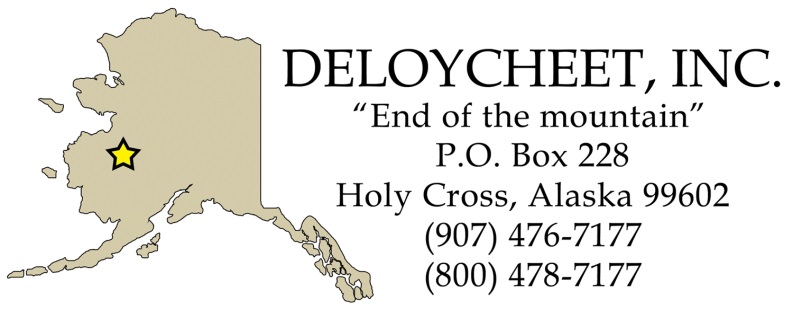 Deloycheet Incorporated2018 Annual Shareholder MeetingOctober 5, 2018 Door Prize WinnersEarly Bird Winners:				Stock Will Winner: $500.00 – Alphonse Edwards		$500.00 – Carol Atkins $400.00 – Edith Morgan$300.00 – Terrance Peters $200.00 – Miranda Marcel $100.00 – Michael Nerby Door Prize Winners:$500.00 – Clinton Demientieff $400.00 – Alexander Edwards $300.00 – Reginald  Kalkins$200.00 – Terrance Peters $100.00 – Benedict Peters $50.00 Visa Gift Card – Donald Peters $50.00 Visa Gift Card – Ray Turner$50.00 Visa Gift Card – Gregory Savage $50.00 Visa Gift Card – Kristen LeporeBeaded Sun catcher Made by Carolyn Campbell-Burkett of Holy Cross – Samuel Demientieff Beaded Ball Sun catcher made by Carolyn Campbell-Burkett of Holy Cross of Holy Cross  – Laura SimsBeaded Credit Card holder Make by Carolyn Campbell-Burkett of Holy Cross – Evan Newman